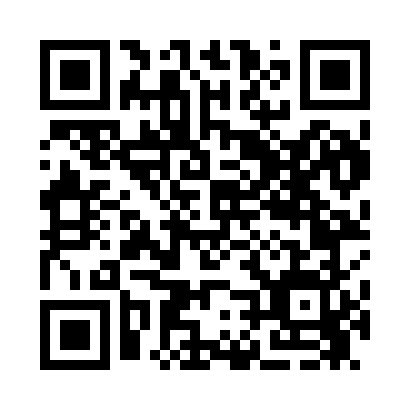 Prayer times for Trinchera, Colorado, USAMon 1 Jul 2024 - Wed 31 Jul 2024High Latitude Method: Angle Based RulePrayer Calculation Method: Islamic Society of North AmericaAsar Calculation Method: ShafiPrayer times provided by https://www.salahtimes.comDateDayFajrSunriseDhuhrAsrMaghribIsha1Mon4:115:401:004:528:209:492Tue4:115:411:004:528:209:493Wed4:125:411:014:538:209:494Thu4:135:421:014:538:199:495Fri4:135:431:014:538:199:486Sat4:145:431:014:538:199:487Sun4:155:441:014:538:199:478Mon4:165:441:014:538:189:479Tue4:175:451:024:538:189:4610Wed4:175:451:024:538:189:4611Thu4:185:461:024:538:179:4512Fri4:195:471:024:538:179:4413Sat4:205:471:024:538:169:4414Sun4:215:481:024:538:169:4315Mon4:225:491:024:548:159:4216Tue4:235:491:024:548:159:4117Wed4:245:501:024:538:149:4118Thu4:255:511:034:538:149:4019Fri4:265:521:034:538:139:3920Sat4:275:521:034:538:139:3821Sun4:285:531:034:538:129:3722Mon4:295:541:034:538:119:3623Tue4:305:551:034:538:109:3524Wed4:315:551:034:538:109:3425Thu4:325:561:034:538:099:3326Fri4:335:571:034:538:089:3227Sat4:345:581:034:528:079:3128Sun4:355:591:034:528:069:2929Mon4:375:591:034:528:059:2830Tue4:386:001:034:528:059:2731Wed4:396:011:034:528:049:26